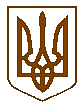 УКРАЇНАБілокриницька   сільська   радаРівненського   району    Рівненської    області(сорок перша чергова сесія сьомого скликання)РІШЕННЯвід  29 березня  2019 року                                                                                  № 959Про відмову у наданні гр.Гаврон Лілії Миколаївни дозволу на розроблення проекту землеустрою щодо відведення земельної ділянки в приватну власність        Розглянувши повторно заяву № 134/03-04/18 від 30.10.2018 року гр.Гаврон Л.М. про надання дозволу на розроблення проекту землеустрою щодо відведення  земельної ділянки у власність, для ведення особистого селянського господарства, керуючись ст.26 Закону України «Про місцеве самоврядування в Україні», статтею 12., частиною 7 статті  118 статтею 122, Земельного кодексу України, за погодженням земельної комісії, сесія Білокриницької сільської ради:  ВИРІШИЛА: Відмовити в наданні дозволу гр. Гаврон Лілії Миколаївні на розробку  проекту    землеустрою   щодо  відведення  земельної  ділянки у власніть, для ведення особистого селянського господарства  орієнтовною площею 0,1300 га в с.Антопіль Рівненського району Рівненської області.Контроль за виконанням даного рішення покласти на земельну комісію сільської ради.Сільський голова                                                                                       Т. ГончарукПленарне засідання сорок першої сесіїБілокриницької сільської ради сьомого скликання29 березня  2019 року
ВІДОМІСТЬдля поіменного голосування з питання:«Про відмову у наданні гр.Гаврон Лілії Миколаївни дозволу на розроблення проекту землеустрою щодо відведення земельної ділянки в приватну власність»Голосували:    «за» - 	14	                          «проти» - 	0	                          «утримався» - 	0	                          «не голосував» - 	0	Голова комісії                                                                      ____________________Секретар комісії                                                                   ____________________Член комісії                                                                          ____________________№з/пПрізвище, ім’я, по батьковіЗаПротиУтри-мавсяНе приймав участь в голосуванні1.Гончарук Тетяна Володимирівназа2.Галябар Роман Олександровичза3.Власюк Світлана Андріївнавідсутня4.Данилюк Наталія Василівнавідсутня5.Семенюк Марія Петрівназа6.Дем'янчук Віталій Григоровичза7.Зданевич Оксана Данилівназа8.Кисіль Тетяна Михайлівнавідсутня9.Панчук Ярослав Петровичвідсутній10.Ящук Оксана Костянтинівназа11.Целюк Тетяна Лонгінівнавідсутня12.Плетьонка Андрій Васильовичза13.Вовчик Юрій Анатолійовичвідсутній 14.Дубіч Анатолі Миколайовичза15.Захожа Інна Анатоліївназа16.Морозюк Оксана Дмитрівназа17.Денисюк Іван Миколайовичвідсутній 18.Кравченко Алла Дмитрівназа19.Люльчик Валерій Федоровичза20.Клименко Тарас Володимировичза21.Ляшецька Надія Миколаївнавідсутня22.Ящук Олена АдамівназаВсього:Всього:14